Za početak, kroz kratku igru, ponovimo oduzimanje do 10 i na taj način olakšajmo današnje usvajanje novog gradiva. Igru već znate, zaigrajmo ju na malo drugačiji način. Igra u parovima – roditelj kaže jedan dvoznamenkasti broj do 20 (bitno da je veći od 10), a učenik mora što brže reći koji broj treba oduzeti od zadanog broja da razlika bude 10. Igra se može igrati i na brojevnoj crti – npr. stani na broj 12 – koliko puta moraš skočiti do broja 10.DANAS ĆEMO UČITI ODUZIMATI S PRIJELAZOM DESETICE.Otvori knjigu iz matematike na 78.stranici.Promotri sliku uz 1. zadatak i razmisli:Zašto je mama prvo uzela jedno jaje, a zatim još dva?Koliko joj je jaja ostalo?Pogledaj 2. zadatak! Pročitaj tekst uz sliku i dopuni rečenice brojevima koji nedostaju.Uoči i upamti: prvo smo uzeli sva jaja iz druge kutije (4) i tako došli do desetice, a zatim preostala 3 jaja.Riješi 2. zadatak koristeći se žetonima u boji (ili onim što imate kod kuće: bojicama, flomasterima, štapićima, bademima, grahom itd) . Tko želi, može smisliti još nekoliko svojih zadataka.Ako je moguće,  svi „žetoni“ neka budu u jednoj boji ili svaka desetica u svojoj boji. Kada si vizualno na taj način postave zadatak, lakše će usvojiti princip oduzimanja s prijelazom desetice.USTANI I RAZGIBAJ SE MALO! POSKOČI NA PRSTIMA 5 PUTA.Nastavljamo dalje.Naučit ćemo na koji način je najjednostavnije oduzimati jednoznamenkaste brojeve od dvoznamenkastih. Kao i kod zbrajanja, opet ćemo prijeći „preko“ desetice i nastaviti oduzimati ono što nam je ostalo kod umanjitelja.Oduzimat ćemo na duži način, korak po korak, kako je prikazano u drugome dijelu 2. zadatka. Pogledaj račun i prati kako ga rješavamo korak po korak.RAČUN:                        11 - 3=	1	2Umanjitelj rastavljamo na dva broja: broj koji trebamo oduzeti do 10 i broj koji nam je još ostao u umanjitelju.	                      11 - 3= 11- 1- 2	1        2Umanjenik prepisujemo. Umanjitelj zapisujemo u obliku dva broja na koja smo ga rastavili.	11 - 3= 11- 1- 2				         = 10 - 2Zapisani račun oduzimamo redom s lijeva na desno.11- 3 jednako je 10 (pišemo 10), a zadnji broj koji nismo još oduzeli prepisujemo (prepisujemo -2)	11 - 3= 11- 1-2				         = 10 - 2                                        = 8Oduzmemo preostala dva broja. Dakle, 11- 3 = 8.Otvori bilježnicu, u nju prepiši i nacrtaj:	ODUZIMANJE  (11- 3)Napomena: Na slici smo crnom bojicom prekrižili onoliko koliko smo trebali oduzeti do 10. Crvenom bojom smo prekrižili onoliko kružića koliko još moramo oduzeti. Tako jasnije vidimo na koji način  smo rastavili UMANJITELJ.Upamti: uvijek rastavljamo UMANJITELJ na dva broja. Prvo oduzimamo do 10, a zatim od desetice oduzimamo broj koji nam je još ostao u umanjitelju.Na isti način (korak po korak), riješi za vježbu 3. zadatak na 79.str u udžbeniku: Slobodno zaokruži ili podebljaj crvenom bojicom umenjenik koji rastavljaš i zapiši iznad njega na koje brojeve ćeš ga rastaviti (kao što sam vam pokazala i kao što smo zapisali u bilježnice).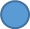              1          211 - 3 = 11 - 1 - 2     = 10 - 2                         = 8